د. عمَّـــــار ياسين منصور
تُفَّاحَةُ آدَمَ وَضِلْعُ آدَمَ
وَجْهَانِ لِخَطِيْئَةٍ وَاحِدَةٍ
لمشاهدةِ عرضٍ يُظهرُ تفصيلاً العلاقةَ الجدليَّةَ بينَ تُفَّاحةِ آدمَ وضلعِ آدمَ، انقرْ على هذا الرَّابط
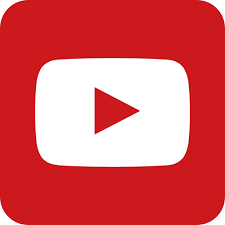 ......................................................................................................................................................................في سياقاتٍ أخرى، أنصحُ بقراءةِ المقالاتِ التَّالية:  11/3/2019فِعلُ التَّصويرِ مُؤدَّاهُ الصُّورةُ. والصُّورةُ مُنتجٌ سهلُ القياسِ نسبيَّاً. يُمكنُ للعينِ الواعيةِ تتبُّعُ خطوطِ رسمِه وصولاً إلى مفاتيحِه أو تكادُ. بالمقابلِ، فعلُ الخلقِ هوَ فعلٌ سابقٌ للصُّورةِ. يحتجبُ بكليَّتِه وراءَ الصُّورةِ. ما مِنْ مُنتجٍ مَحسوسٍ لهُ يُمكنُ للعينِ المجرَّدةِ أنْ تمسحَ فصولَه أو أنْ تلجَ تفاصيلَه. فقط، أذنٌ تسمعُ، وعقلٌ يتفكَّرُ، وروحٌ تزكى يُمكنُ لها أنْ تمتدَّ بعيداً في بطنِ الزَّمنِ لتنبشَ بعضاً ممَّا خفيَ زمناً مَهولاً.مُستلهِماً مِنْ آياتِ الذِّكرِ الكريمِ دائماً، ومُتَّكئاً على مُخرجاتِ العلمِ الحديثِ كثيراً، أعرضُ بحثي هذا في عمليَّةِ تكوينِ الإنسانِ. سأعرضُ موجزاً عنْ تاريخِ نشوءِ الإنسانِ مُبتدئاً بحديثِه، مُمسكاً بخطِّ الزَّمنِ وصولاً إلى منبتِه. بعدَها، تكونُ مقاربةٌ علميَّةٌ مَحضُ شخصيَّةٍ لقصَّةِ التَّكوينِ. وأخيراً، أختمُ بخُلاصاتٍ قدْ تكونُ عسيرةَ القبولِ كما الرَّواجِ حالياً. لكنْ حسبيَ أنِّي اجتهدتُ.  فِعلُ التَّصويرِ مُؤدَّاهُ الصُّورةُ. والصُّورةُ مُنتجٌ سهلُ القياسِ نسبيَّاً. يُمكنُ للعينِ الواعيةِ تتبُّعُ خطوطِ رسمِه وصولاً إلى مفاتيحِه أو تكادُ. بالمقابلِ، فعلُ الخلقِ هوَ فعلٌ سابقٌ للصُّورةِ. يحتجبُ بكليَّتِه وراءَ الصُّورةِ. ما مِنْ مُنتجٍ مَحسوسٍ لهُ يُمكنُ للعينِ المجرَّدةِ أنْ تمسحَ فصولَه أو أنْ تلجَ تفاصيلَه. فقط، أذنٌ تسمعُ، وعقلٌ يتفكَّرُ، وروحٌ تزكى يُمكنُ لها أنْ تمتدَّ بعيداً في بطنِ الزَّمنِ لتنبشَ بعضاً ممَّا خفيَ زمناً مَهولاً.مُستلهِماً مِنْ آياتِ الذِّكرِ الكريمِ دائماً، ومُتَّكئاً على مُخرجاتِ العلمِ الحديثِ كثيراً، أعرضُ بحثي هذا في عمليَّةِ تكوينِ الإنسانِ. سأعرضُ موجزاً عنْ تاريخِ نشوءِ الإنسانِ مُبتدئاً بحديثِه، مُمسكاً بخطِّ الزَّمنِ وصولاً إلى منبتِه. بعدَها، تكونُ مقاربةٌ علميَّةٌ مَحضُ شخصيَّةٍ لقصَّةِ التَّكوينِ. وأخيراً، أختمُ بخُلاصاتٍ قدْ تكونُ عسيرةَ القبولِ كما الرَّواجِ حالياً. لكنْ حسبيَ أنِّي اجتهدتُ.  "وَلَقَدْ خَلَقنَاكُمْ ثُمَّ صَوَّرْنَاكُمْ"لا شكَّ في أنَّ فعلَ التَّكوينِ مرَّ بمراحلَ تطوريَّةٍ طويلةٍ. ما يصحُّ في الإنسانِ، يصحُّ في كافَّةِ مخلوقاتِ اللهِ. لكن ما يعنيني في هذا المقالِ هوَ الإنسانُ بالخاصَّةِ. بقراءةٍ متأنِّيةٍ للآيةِ الكريمةِ، نجدُ بياناً صريحاً مِنَ اللهِ جلَّ وعلا في فعلِ تكوينِ الإنسانِ على الهيئةِ التي هوَ عليها. فعلانِ مُتتاليانِ زمنيَّاً؛ الأوَّلُ خَلْقٌ والثَّاني تصويرٌ، ظهَّرا الإنسانَ على ما نراهُ الآنَ مِنْ ذكرٍ وأنثى. 
فأمَّا الفعلُ الثَّاني (صوَّرناكُم)، فأعطى الصُّورةَ المُعايَنةَ للإنسانِ؛ صورةَ الرَّجلِ وصورةَ المرأةِ كما تقشعُهما العيونُ. المرأةُ بأنسِ مَحْيَاها وجمالِ مُحيَّاها. والرَّجلُ بقدَّهِ وقديدهِ؛ انظرِ الشَّكلَ (1).وأمَّا الفعلُ الأوَّلُ (خلقناكُم)، فهوَ بالضَّرورةِ سابقٌ للصُّورةِ. هوَ فعلُ خَلْقٍ مِنْ عدمٍ. هوَ فعلُ براءةٍ وتخصُّصٍ وظيفيٍّ. هوَ فعلُ ترسيمِ المخطَّطاتِ النَّاظمةِ لمُنتجِ المستقبلِ؛ الإنسان. وفي بيانِ هذا؛ أيْ في بيانِ فعلِ الخلقِ، فليتنافسِ المُتنافسون."وَلَقَدْ خَلَقنَاكُمْ ثُمَّ صَوَّرْنَاكُمْ"لا شكَّ في أنَّ فعلَ التَّكوينِ مرَّ بمراحلَ تطوريَّةٍ طويلةٍ. ما يصحُّ في الإنسانِ، يصحُّ في كافَّةِ مخلوقاتِ اللهِ. لكن ما يعنيني في هذا المقالِ هوَ الإنسانُ بالخاصَّةِ. بقراءةٍ متأنِّيةٍ للآيةِ الكريمةِ، نجدُ بياناً صريحاً مِنَ اللهِ جلَّ وعلا في فعلِ تكوينِ الإنسانِ على الهيئةِ التي هوَ عليها. فعلانِ مُتتاليانِ زمنيَّاً؛ الأوَّلُ خَلْقٌ والثَّاني تصويرٌ، ظهَّرا الإنسانَ على ما نراهُ الآنَ مِنْ ذكرٍ وأنثى. 
فأمَّا الفعلُ الثَّاني (صوَّرناكُم)، فأعطى الصُّورةَ المُعايَنةَ للإنسانِ؛ صورةَ الرَّجلِ وصورةَ المرأةِ كما تقشعُهما العيونُ. المرأةُ بأنسِ مَحْيَاها وجمالِ مُحيَّاها. والرَّجلُ بقدَّهِ وقديدهِ؛ انظرِ الشَّكلَ (1).وأمَّا الفعلُ الأوَّلُ (خلقناكُم)، فهوَ بالضَّرورةِ سابقٌ للصُّورةِ. هوَ فعلُ خَلْقٍ مِنْ عدمٍ. هوَ فعلُ براءةٍ وتخصُّصٍ وظيفيٍّ. هوَ فعلُ ترسيمِ المخطَّطاتِ النَّاظمةِ لمُنتجِ المستقبلِ؛ الإنسان. وفي بيانِ هذا؛ أيْ في بيانِ فعلِ الخلقِ، فليتنافسِ المُتنافسون.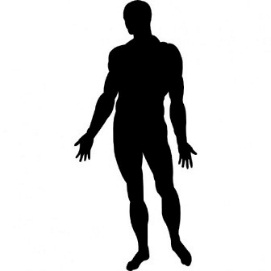 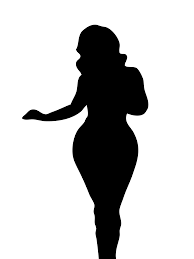 النَّمط الظاهرُ للرَّجلِالنَّمط الظَّاهرُ للمرأةِالشَّكل (1)
صورةُ الإنسانِ المعاصرِ
بيدَ أنَّ الصُّورتين أعلاه لا تُظهِرانِ حقيقةً جوهرَ الخلافِ الظَّاهرِ تشريحيَّاً بينَ الجنسين؛ الرَّجلِ والمرأة.
لذلكَ، وحرصاً على الحياءِ العامِّ، سأعتمدُ التَّمثيلينِ التَّاليينِ للرَّجلِ والمرأة؛ انظرِ الشَّكلَ (2).الشَّكل (1)
صورةُ الإنسانِ المعاصرِ
بيدَ أنَّ الصُّورتين أعلاه لا تُظهِرانِ حقيقةً جوهرَ الخلافِ الظَّاهرِ تشريحيَّاً بينَ الجنسين؛ الرَّجلِ والمرأة.
لذلكَ، وحرصاً على الحياءِ العامِّ، سأعتمدُ التَّمثيلينِ التَّاليينِ للرَّجلِ والمرأة؛ انظرِ الشَّكلَ (2).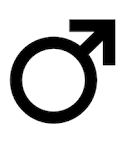 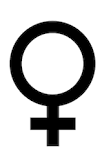 النَّمطُ الظَّاهرُ للرَّجل
هَبِ الدَّائرةَ إشارةً إلى المُشتركاتِ التَّشريحيَّةِ
بينَ الجنسين؛ الرَّجلِ والمرأة. فيكونُ رأسُ السَّهمِ إشارةً إلى الأعضاءِ التَّناسليَّةِ الذَّكريَّةِ،
أيْ إشارةً إلى سَوءةِ الرَّجل.النَّمطُ الظَّاهرُ للمرأة
هَبِ الدَّائرةَ إشارةً إلى المُتطابقاتِ التَّشريحيَّةِ بينَ الجنسين؛ الرَّجلِ والمرأة. فيكونُ تقاطعُ الخطَّين أسفلَها إشارةً
إلى الأعضاءِ الجنسيَّةِ الأنثويَّة،
أيْ إشارةً إلى سَوءةِ المرأة.الشَّكل (2)
النَّمطُ الظَّاهرُ للرَّجلِ والمرأةالشَّكل (2)
النَّمطُ الظَّاهرُ للرَّجلِ والمرأة"فَلَمَّا ذَاقَا الشَّجَرَةَ بَدَتْ لهُمَا سَوآتُهُمَا وطَفِقَا يَخصِفَانِ عَلَيهِمَا مِنْ وَرَقِ الجنَّةِ"" فلمَّا ذاقا الشَّجرةَ بدتْ لهُما سوآتُهما" هوَ بيانٌ لا يرقى إليهِ شكٌّ في أنَّ تناولَ آدمَ لفاكهةِ تلكَ الشَّجرةِ كانتِ الأساسَ في ظهورِ الأعضاءِ التَّناسليَّةِ لكليهما؛ لآدمَ ولحوَّاءَ. وتأكيداً على أهميَّةِ هذهِ الحيثيَّةِ في عمليَّةِ تصويرِ الإنسانِ، أتبعَها الخالقُ بصورةٍ ثانيةٍ حاسمةٍ. إذْ قالَ جلَّ وعلا
" وطفِقا يخصِفانِ عليهِما مِنْ ورقِ الجنَّةِ". هنا تأكيدُ المؤكَّدِ في أنَّ حدَّ الفصلِ بينَ آدمَ وحوَّاءَ القيمةِ المجرَّدةِ وآدمَ وحوَّاءَ الإنسانِ، بينَ آدمَ وحوَّاءَ اللَّاصورةِ وآدمَ وحوَّاءَ الصُّورةِ، كانتْ عندَ هذهِ الخطيئةِ خطيئةِ تناولِ آدمَ لفاكهةِ تلك الشَّجرةِ المَنهيِّ عنْ ثمارِها. فما معنى رجلٍ بلا تعبيراتٍ جنسيَّةٍ ظاهرةٍ للدَّلالةِ على الهويَّةِ ومِنْ ثمَّ الوظيفةِ، وما معنى امرأةٍ بلا تصريحاتٍ جنسيَّةٍ ظاهرةٍ لتُحكِمَ غِوايتَها وتالياً وظيفتَها في إيجادِ الحياةِ. "وَمَا خَلَقْنَا السَّماوَاتِ وَالأَرْضَ وَمَا بَيْنَهُمَا لاعِبِيْنَ"
لعمليَّةِ الخلقِ غايةٌ ووظيفةٌ. كذلكَ كانَ خلقُ آدمَ وخلقُ حوَّاءَ غايةً وظيفيَّةً. ولتحقيقِ الغايةِ كانَ 
لا بدَّ مِنْ توفيرِ الأدواتِ. وبما أنَّ البقاءَ هوَ الأساسُ وهوَ جوهرُ الأولويَّاتِ الوظيفيَّةِ، كانَ لابدَّ إذاً مِنْ تحقيقِ الأدواتِ لضمانِ هذا البقاءَ. وبما أنَّه لا أفعلَ مِنَ الغريزةِ الجنسيَّةِ ضامناً ومُديماً لبقاءِ النَّوعِ، كانتْ وسائطُ الاتِّصالِ الجنسيّ  بينَ الجنسينِ آدمَ وحوَّاءَ هيَ الوسيلةَ والأداةَ التي
لا تبلى أبداً. وعليهِ، أكلُ آدمَ لثمرةِ هذهِ الشَّجرةِ، أيْ التُّفاحةِ، أوجدَ الدَّورَ والوظيفةَ لعمليَّةِ خلقِ آدمَ وحوَّاءَ. وتالياً أوجدَ مبرِّراتِ الوجودِ الماديِّ لكليهما. بذلكَ، ترسمُ التُّفَّاحةُ، بمعناها المَجازيِّ، حدَّ الفصلِ بينَ طورينِ مُتعاقبينِ؛ طورٍ غيرِ مُعايَنٍ هوَ طورُ الخَلْقِ وطورٍ تالٍ لهُ مُعايَنٍ هوَ طورُ التَّصويرِ؛ انظرِ الشَّكلَ (3). "فَلَمَّا ذَاقَا الشَّجَرَةَ بَدَتْ لهُمَا سَوآتُهُمَا وطَفِقَا يَخصِفَانِ عَلَيهِمَا مِنْ وَرَقِ الجنَّةِ"" فلمَّا ذاقا الشَّجرةَ بدتْ لهُما سوآتُهما" هوَ بيانٌ لا يرقى إليهِ شكٌّ في أنَّ تناولَ آدمَ لفاكهةِ تلكَ الشَّجرةِ كانتِ الأساسَ في ظهورِ الأعضاءِ التَّناسليَّةِ لكليهما؛ لآدمَ ولحوَّاءَ. وتأكيداً على أهميَّةِ هذهِ الحيثيَّةِ في عمليَّةِ تصويرِ الإنسانِ، أتبعَها الخالقُ بصورةٍ ثانيةٍ حاسمةٍ. إذْ قالَ جلَّ وعلا
" وطفِقا يخصِفانِ عليهِما مِنْ ورقِ الجنَّةِ". هنا تأكيدُ المؤكَّدِ في أنَّ حدَّ الفصلِ بينَ آدمَ وحوَّاءَ القيمةِ المجرَّدةِ وآدمَ وحوَّاءَ الإنسانِ، بينَ آدمَ وحوَّاءَ اللَّاصورةِ وآدمَ وحوَّاءَ الصُّورةِ، كانتْ عندَ هذهِ الخطيئةِ خطيئةِ تناولِ آدمَ لفاكهةِ تلك الشَّجرةِ المَنهيِّ عنْ ثمارِها. فما معنى رجلٍ بلا تعبيراتٍ جنسيَّةٍ ظاهرةٍ للدَّلالةِ على الهويَّةِ ومِنْ ثمَّ الوظيفةِ، وما معنى امرأةٍ بلا تصريحاتٍ جنسيَّةٍ ظاهرةٍ لتُحكِمَ غِوايتَها وتالياً وظيفتَها في إيجادِ الحياةِ. "وَمَا خَلَقْنَا السَّماوَاتِ وَالأَرْضَ وَمَا بَيْنَهُمَا لاعِبِيْنَ"
لعمليَّةِ الخلقِ غايةٌ ووظيفةٌ. كذلكَ كانَ خلقُ آدمَ وخلقُ حوَّاءَ غايةً وظيفيَّةً. ولتحقيقِ الغايةِ كانَ 
لا بدَّ مِنْ توفيرِ الأدواتِ. وبما أنَّ البقاءَ هوَ الأساسُ وهوَ جوهرُ الأولويَّاتِ الوظيفيَّةِ، كانَ لابدَّ إذاً مِنْ تحقيقِ الأدواتِ لضمانِ هذا البقاءَ. وبما أنَّه لا أفعلَ مِنَ الغريزةِ الجنسيَّةِ ضامناً ومُديماً لبقاءِ النَّوعِ، كانتْ وسائطُ الاتِّصالِ الجنسيّ  بينَ الجنسينِ آدمَ وحوَّاءَ هيَ الوسيلةَ والأداةَ التي
لا تبلى أبداً. وعليهِ، أكلُ آدمَ لثمرةِ هذهِ الشَّجرةِ، أيْ التُّفاحةِ، أوجدَ الدَّورَ والوظيفةَ لعمليَّةِ خلقِ آدمَ وحوَّاءَ. وتالياً أوجدَ مبرِّراتِ الوجودِ الماديِّ لكليهما. بذلكَ، ترسمُ التُّفَّاحةُ، بمعناها المَجازيِّ، حدَّ الفصلِ بينَ طورينِ مُتعاقبينِ؛ طورٍ غيرِ مُعايَنٍ هوَ طورُ الخَلْقِ وطورٍ تالٍ لهُ مُعايَنٍ هوَ طورُ التَّصويرِ؛ انظرِ الشَّكلَ (3). 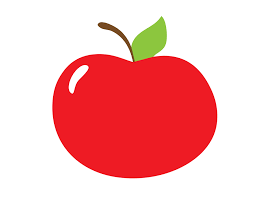 الشَّكل (3)
تُفَّاحةُ آدمَاختلفَ الفقهاءُ في صفةِ تلكَ الشَّجرةِ، لكنَّ شبهَ الإجماع ينحى باتِّجاه شجرةِ التُّفَّاح.
كانتِ التُّفَّاحةُ ومازالتْ ترمزُ إلى تلكَ الخطيئةِ الأزليَّة، أساسِ وجودِنا الماديِّ نحنُ البشرَ.هي التُّفَّاحةُ التي أعلنتْ صورةَ الإنسانِ بعدَ أنْ كانَ قبلاً قيمةً مُجرَّدةً غيرَ مُعايَنة.
هيَ التُّفَّاحةُ التي أعطتْ لآدمَ وحوَّاءَ الدَّورَ والوظيفةَ. وبالتالي مُبرِّراتِ وجودِهما الماديِّ.
وهيَ أيضاً التُّفَّاحةُ التي أخرجتْ أبوينا آدمَ وحوَّاءَ مِنْ غيرِ مكانٍ حيثُ اللَّاغريزةُ لهُ عنوانٌ (الجنَّة)،
إلى مكانٍ حيثُ تستوطنُ الغريزةُ (الحياةُ الدُّنيا).بالنَّتيجةِ، هيَ التُّفَّاحةُ التي رسمتْ حدَّ الفصلِ بينَ طورينِ في نشوءِ الإنسانِ؛
سابقٍ هوَ طورُ الخلقِ ولاحقٍ هوَ طورُ التَّصوير.الشَّكل (3)
تُفَّاحةُ آدمَاختلفَ الفقهاءُ في صفةِ تلكَ الشَّجرةِ، لكنَّ شبهَ الإجماع ينحى باتِّجاه شجرةِ التُّفَّاح.
كانتِ التُّفَّاحةُ ومازالتْ ترمزُ إلى تلكَ الخطيئةِ الأزليَّة، أساسِ وجودِنا الماديِّ نحنُ البشرَ.هي التُّفَّاحةُ التي أعلنتْ صورةَ الإنسانِ بعدَ أنْ كانَ قبلاً قيمةً مُجرَّدةً غيرَ مُعايَنة.
هيَ التُّفَّاحةُ التي أعطتْ لآدمَ وحوَّاءَ الدَّورَ والوظيفةَ. وبالتالي مُبرِّراتِ وجودِهما الماديِّ.
وهيَ أيضاً التُّفَّاحةُ التي أخرجتْ أبوينا آدمَ وحوَّاءَ مِنْ غيرِ مكانٍ حيثُ اللَّاغريزةُ لهُ عنوانٌ (الجنَّة)،
إلى مكانٍ حيثُ تستوطنُ الغريزةُ (الحياةُ الدُّنيا).بالنَّتيجةِ، هيَ التُّفَّاحةُ التي رسمتْ حدَّ الفصلِ بينَ طورينِ في نشوءِ الإنسانِ؛
سابقٍ هوَ طورُ الخلقِ ولاحقٍ هوَ طورُ التَّصوير.
الطَّورُ مَا قبلَ التُّفَّاحةِ.. هوَ الطَّورُ مَا قبلَ الصُّورة
قبلاً، كانَ الإنسانُ قيمةً مُجرَّدةً، تسكنُ مشيئةَ الخالق. بعداً، أصبح الإنسانُ قيمةً وجوديَّةً، مَقروءةً، تسكنُ موطنَ الغريزة. تتقاذفُها ثنائيَّاتٌ نَهمةٌ لا نهايةَ لها، مِنْ أمنٍ وخوفٍ، جوعٍ وشبع، قوَّةٍ وضعفٍ، صحَّةٍ ومرضٍ، إلى باقي تلكمُ المُصطفَّات.الصُّورةُ هيَ التَّعبيرُ الظَّاهرُ، المَرئيُّ، عنِ المخزونِ الجِينيِّ الخاصِّ لكلٍّ منَّا. هيَ صورةُ الاختلافِ، وهيَ صورةُ الخصوصيَّةِ كذلك. التَّنوُّعُ الهائلُ في جيناتِنا نحنُ البشرَ اقتضى هذا التنوُّعَ الهائلَ في الشَّكلِ الخارجيِّ، أيْ في الصُّورة. إذا تطابقتْ جِيناتُنا، تطابقتْ أشكالُنا. عندَها، تَنتفي أهميَّةُ الصُّورةِ لغيابِ المعنى، أيْ لغيابِ الوظيفة. فما معنى ملياراتِ الصُّورِ المُتطابقة؟ بالمثلِ، ما معنى صورةِ رجلٍ أو صورةِ امرأةٍ مِنْ دونِ الأدواتِ الجنسيَّةِ لازمةِ الوظيفة؟ انمحاءُ الأعضاءِ التَّناسليَّةِ الذَّكريَّةِ يعني إلغاءَ الدَّورِ والوظيفةِ للرَّجل. إلغاءُ الدَّورِ يُلغي مَنطقاً غايةَ الخلقِ وتالياً مُبرِّراتِ الوجودِ الماديِّ. بالنَّتيجةِ، غيابُ الأعضاءِ التَّناسليَّةِ الذَّكريَّةِ يعني بالضَّرورةِ لا صورةَ. بالمثلِ، إذا ما جُرِّدتْ حوَّاءُ مِنْ أدواتِها الجنسيَّةِ، انكمشَ بريقُها وخبا حريقُ سحرِها، وأُلغي تالياً دورُها ووظيفتُها في إيجادِ الحياة. غابَ المُنادي وغابَ النِّداءُ فهلْ تنتظرُ مِنْ مُجيب؟ لا عبثيَّةَ حينَ نكونُ أمامَ خالقٍ وخَلْقٍ. البارئُ منحَ الأشياءَ وظيفتَها ويسَّرَ لها فِعلَ ما سُخِّرتْ لأجلِه. وبهذا المعنى تكون الصُّورةُ وظيفةً. لا تنسَ وأنتَ تقرأ هذهِ الكلماتِ أنَّ المقالَ ها هنا هوَ في الرَّجلِ الأوَّلِ آدمَ وفي المرأةِ الأولى حوَّاءَ. انظرِ الشَّكلَ (4).
الطَّورُ مَا قبلَ التُّفَّاحةِ.. هوَ الطَّورُ مَا قبلَ الصُّورة
قبلاً، كانَ الإنسانُ قيمةً مُجرَّدةً، تسكنُ مشيئةَ الخالق. بعداً، أصبح الإنسانُ قيمةً وجوديَّةً، مَقروءةً، تسكنُ موطنَ الغريزة. تتقاذفُها ثنائيَّاتٌ نَهمةٌ لا نهايةَ لها، مِنْ أمنٍ وخوفٍ، جوعٍ وشبع، قوَّةٍ وضعفٍ، صحَّةٍ ومرضٍ، إلى باقي تلكمُ المُصطفَّات.الصُّورةُ هيَ التَّعبيرُ الظَّاهرُ، المَرئيُّ، عنِ المخزونِ الجِينيِّ الخاصِّ لكلٍّ منَّا. هيَ صورةُ الاختلافِ، وهيَ صورةُ الخصوصيَّةِ كذلك. التَّنوُّعُ الهائلُ في جيناتِنا نحنُ البشرَ اقتضى هذا التنوُّعَ الهائلَ في الشَّكلِ الخارجيِّ، أيْ في الصُّورة. إذا تطابقتْ جِيناتُنا، تطابقتْ أشكالُنا. عندَها، تَنتفي أهميَّةُ الصُّورةِ لغيابِ المعنى، أيْ لغيابِ الوظيفة. فما معنى ملياراتِ الصُّورِ المُتطابقة؟ بالمثلِ، ما معنى صورةِ رجلٍ أو صورةِ امرأةٍ مِنْ دونِ الأدواتِ الجنسيَّةِ لازمةِ الوظيفة؟ انمحاءُ الأعضاءِ التَّناسليَّةِ الذَّكريَّةِ يعني إلغاءَ الدَّورِ والوظيفةِ للرَّجل. إلغاءُ الدَّورِ يُلغي مَنطقاً غايةَ الخلقِ وتالياً مُبرِّراتِ الوجودِ الماديِّ. بالنَّتيجةِ، غيابُ الأعضاءِ التَّناسليَّةِ الذَّكريَّةِ يعني بالضَّرورةِ لا صورةَ. بالمثلِ، إذا ما جُرِّدتْ حوَّاءُ مِنْ أدواتِها الجنسيَّةِ، انكمشَ بريقُها وخبا حريقُ سحرِها، وأُلغي تالياً دورُها ووظيفتُها في إيجادِ الحياة. غابَ المُنادي وغابَ النِّداءُ فهلْ تنتظرُ مِنْ مُجيب؟ لا عبثيَّةَ حينَ نكونُ أمامَ خالقٍ وخَلْقٍ. البارئُ منحَ الأشياءَ وظيفتَها ويسَّرَ لها فِعلَ ما سُخِّرتْ لأجلِه. وبهذا المعنى تكون الصُّورةُ وظيفةً. لا تنسَ وأنتَ تقرأ هذهِ الكلماتِ أنَّ المقالَ ها هنا هوَ في الرَّجلِ الأوَّلِ آدمَ وفي المرأةِ الأولى حوَّاءَ. انظرِ الشَّكلَ (4).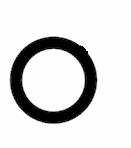 تمثيلُ الرَّجلِ بعدَ حذفِ التَّعبيرِ الجنسيِّ الذَّكريِّ(لاحظِ الطِّباقَ بينَ الجنسين)بغيابِ الأدواتِ الجنسيَّةِ ظاهراً، تغيبُ ملحقاتُها الباطنةُ حُكماً، كما كلُّ الرَّوافد الهرمونيَّةِ والنَّفسيَّة. لا يتبقى بعدَها إلّا المُتطابقاتُ التَّشريحيَّةُ بينَ الجنسين. عندَها، لا يُمكنُ تحديدُ الفروقِ بين الجنسين عياناً لانتفاءِ وجودِها واقعاً. غيابُ الاختلافِ يُفقد الصُّورةَ معناها.تمثيلُ المرأةِ بعدَ حذفِ التَّعبيراتِ الجنسيَّةِ الأنثويَّةِ
(لاحظِ الطِّباقَ بينَ الجنسين)بغيابِ الأدواتِ الجنسيَّةِ الظَّاهرةِ،
تغيبُ توابعُها المُستترةُ الدَّاخليَّةُ.
فلا يتبقى عندَها إلّا المُشتركاتُ التَّشريحيَّةُ بينَ الجنسين. عندَها لا تجدُ العينُ ما ترصدُه. فيتساوى حينَها وجودُ الصُّورةِ مع عدمِه.أيْ لا قيمةَ للصُّورةِ لانتفاءِ المعنى.
الشَّكل (4)قبلَ أنْ يتناولَ آدمُ ثمرةَ تلكمُ الشَّجرةِ، كانَ الإنسانُ قيمةً مُجرَّدةً، مُطلقةً، تسكنُ مشيئةَ الخالق.
بعدَها، أصبحَ الإنسانُ وجوداً ماديَّاً، مِنْ لحمٍ ودمٍ، مَسكوناً بضعفِه.. بغريزته.
الشَّكل (4)قبلَ أنْ يتناولَ آدمُ ثمرةَ تلكمُ الشَّجرةِ، كانَ الإنسانُ قيمةً مُجرَّدةً، مُطلقةً، تسكنُ مشيئةَ الخالق.
بعدَها، أصبحَ الإنسانُ وجوداً ماديَّاً، مِنْ لحمٍ ودمٍ، مَسكوناً بضعفِه.. بغريزته.
"اتَّقُوا رَبَّكُمُ الَّذِي خَلَقَكُمْ مِنْ نَفْسٍ وَاحِدَةٍ"وغيرُها كثيرٌ ممَّا يشيرُ إلى المنشأِ الواحدِ لكلا الجنسينِ الرَّجلِ والمرأة. فآدمُ وحوَّاءُ مِنْ ذاتٍ واحدةٍ إذاً، وهذا بيانٌ؛ انظرِ الشَّكلَ (5). اختلفتِ التَّفاسيرُ والأقاويلُ في كيفيَّةِ الحدوثِ، بيدَ أنَّ واحدةً منها شاعتْ على لسانِ الخلقِ ووجدتْ لها سنداً في أحاديثِ النَّبيِّين كما في بعضِ الكتبِ المقدَّسةِ. أعني خَلقَ حوَّاءَ مِنْ ضلعِ آدمَ.
"اتَّقُوا رَبَّكُمُ الَّذِي خَلَقَكُمْ مِنْ نَفْسٍ وَاحِدَةٍ"وغيرُها كثيرٌ ممَّا يشيرُ إلى المنشأِ الواحدِ لكلا الجنسينِ الرَّجلِ والمرأة. فآدمُ وحوَّاءُ مِنْ ذاتٍ واحدةٍ إذاً، وهذا بيانٌ؛ انظرِ الشَّكلَ (5). اختلفتِ التَّفاسيرُ والأقاويلُ في كيفيَّةِ الحدوثِ، بيدَ أنَّ واحدةً منها شاعتْ على لسانِ الخلقِ ووجدتْ لها سنداً في أحاديثِ النَّبيِّين كما في بعضِ الكتبِ المقدَّسةِ. أعني خَلقَ حوَّاءَ مِنْ ضلعِ آدمَ.الشَّكل (5)النَّفسُ (الذَّاتُ) الواحدة
الأصلُ في كلا الجنسين؛ آدمَ وحوَّاءَالشَّكل (5)النَّفسُ (الذَّاتُ) الواحدة
الأصلُ في كلا الجنسين؛ آدمَ وحوَّاءَ"هَوَ اللهُ الخَاِلقُ البَارِئُ المُصوِّرُ"في البدءِ كانَ فعلُ الخلقِ. وللخلقِ وظيفةٌ ممَّا لا نعلمُه نحنُ البشرَ. وبعدَ الخلقِ كانتِ الصُّورةُ جسداً مُعايَناً ترصدُه الحواسُّ. ما بينَ الخلقِ والتَّصويرِ قصَّةُ إعجازٍ وإبهارٍ عمرُها بعمرِ الزَّمن. مُذْ أنْ تكثَّفتْ فكرةُ الإنسانِ في مشيئةِ الخالقِ، استنفرتِ المادةُ لتحقيقها واقعاً. مخاضٌ طويلٌ تآلفتْ فيهِ عناصرُ المادَّةِ لتحقيقِ الذَّاتِ الأولى في تكوين الإنسان. ثُمَّ كانَ أنْ أعطتِ الذَّاتُ الواحدةُ ذاتَينِ مُتمايزتَينِ.. ذكراً وأنثى.  اختلافُ الدَّورِ والوظيفةِ استدعى الصُّورةَ، صورةَ الرَّجلِ وصورةَ المرأةِ، بعدَ أنْ كانتْ زمناً طويلاً طيَّ الخلقِ. مِنَ النَّشأةِ الأولى إلى اكتمالِ الصُّورةِ، أُجمِلُ التَّسلسُلَ الزَّمنيَّ لفعلِ تكوينِ الإنسانِ، كما قرأتُه ضمناً في آياتِ القرآنِ الكريمِ، في الجدولِ التَّالي؛ انظرِ الشَّكلَ (6)."هَوَ اللهُ الخَاِلقُ البَارِئُ المُصوِّرُ"في البدءِ كانَ فعلُ الخلقِ. وللخلقِ وظيفةٌ ممَّا لا نعلمُه نحنُ البشرَ. وبعدَ الخلقِ كانتِ الصُّورةُ جسداً مُعايَناً ترصدُه الحواسُّ. ما بينَ الخلقِ والتَّصويرِ قصَّةُ إعجازٍ وإبهارٍ عمرُها بعمرِ الزَّمن. مُذْ أنْ تكثَّفتْ فكرةُ الإنسانِ في مشيئةِ الخالقِ، استنفرتِ المادةُ لتحقيقها واقعاً. مخاضٌ طويلٌ تآلفتْ فيهِ عناصرُ المادَّةِ لتحقيقِ الذَّاتِ الأولى في تكوين الإنسان. ثُمَّ كانَ أنْ أعطتِ الذَّاتُ الواحدةُ ذاتَينِ مُتمايزتَينِ.. ذكراً وأنثى.  اختلافُ الدَّورِ والوظيفةِ استدعى الصُّورةَ، صورةَ الرَّجلِ وصورةَ المرأةِ، بعدَ أنْ كانتْ زمناً طويلاً طيَّ الخلقِ. مِنَ النَّشأةِ الأولى إلى اكتمالِ الصُّورةِ، أُجمِلُ التَّسلسُلَ الزَّمنيَّ لفعلِ تكوينِ الإنسانِ، كما قرأتُه ضمناً في آياتِ القرآنِ الكريمِ، في الجدولِ التَّالي؛ انظرِ الشَّكلَ (6).النَّفسُ (الذَّاتُ) الأمُّالنَّفسُ (الذَّاتُ) الأمُّ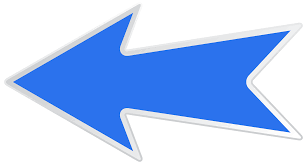 الذَّاتُ البِنْتُالذَّاتُ البِنْتُ تُفَّاحةُ آدمَتُفَّاحةُ آدمَالذَّاتُ المرأةُالذَّاتُ الرّجلُ النَّمطُ الظّاهر للمرأةالنَّمطُ الظّاهر للرَّجل الشَّكل (6)
مخطَّطٌ بيانيٌّ لكاملِ عمليَّةِ تكوينِ الإنسانِ
معَ احترامِ التَّسلسُلِ الزَّمنيِّ الشَّكل (6)
مخطَّطٌ بيانيٌّ لكاملِ عمليَّةِ تكوينِ الإنسانِ
معَ احترامِ التَّسلسُلِ الزَّمنيِّ خَلْقُ حَوَّاءَ مِنْ ضِلْعِ آدَمَفي مقالةٍ سابقةٍ بعنوان "خُلقتْ حوَّاءُ مِنْ ضِلعِ آدمَ، رائعةُ الإيحاءِ الفلسفيِّ وَالمجازِ العلميِّ" درستُ الإمكانَ العلميَّ لهكذا خلقٍ. زاوجتُ فيها بينَ تطرُّفِ الخيالِ ومُخرجاتِ العلمِ الحديثِ.  ردمتُ ودياناً، وأقمتُ جسوراً، لأصلَ ما انقطعَ في سَلسَلةِ البحثِ العلميِّ. أوضحتُ فيها كيفَ يُمكنُ لخليَّةٍ واحدةٍ أمٍّ أنْ تعطيَ خليَّتينِ مُختلفتَينِ جِينيَّاً؛ واحدةً ذكراً والأخرى أنثى. بديعةٌ مِنْ بدائعِ الخلقِ، مفتاحُها ضِلعٌ اقتُلعتْ مِنْ صُبغيِّ الأولى وضُمَّتْ إلى نواةِ الثَّانيةِ. والنَّتيجةُ كما رأيتُها عَيوشةٌ تَستحقُّ العرضَ؛ انظرِ الشَّكلَ (7). خَلْقُ حَوَّاءَ مِنْ ضِلْعِ آدَمَفي مقالةٍ سابقةٍ بعنوان "خُلقتْ حوَّاءُ مِنْ ضِلعِ آدمَ، رائعةُ الإيحاءِ الفلسفيِّ وَالمجازِ العلميِّ" درستُ الإمكانَ العلميَّ لهكذا خلقٍ. زاوجتُ فيها بينَ تطرُّفِ الخيالِ ومُخرجاتِ العلمِ الحديثِ.  ردمتُ ودياناً، وأقمتُ جسوراً، لأصلَ ما انقطعَ في سَلسَلةِ البحثِ العلميِّ. أوضحتُ فيها كيفَ يُمكنُ لخليَّةٍ واحدةٍ أمٍّ أنْ تعطيَ خليَّتينِ مُختلفتَينِ جِينيَّاً؛ واحدةً ذكراً والأخرى أنثى. بديعةٌ مِنْ بدائعِ الخلقِ، مفتاحُها ضِلعٌ اقتُلعتْ مِنْ صُبغيِّ الأولى وضُمَّتْ إلى نواةِ الثَّانيةِ. والنَّتيجةُ كما رأيتُها عَيوشةٌ تَستحقُّ العرضَ؛ انظرِ الشَّكلَ (7). خَلْقُ حَوَّاءَ مِنْ ضِلْعِ آدَمَفي مقالةٍ سابقةٍ بعنوان "خُلقتْ حوَّاءُ مِنْ ضِلعِ آدمَ، رائعةُ الإيحاءِ الفلسفيِّ وَالمجازِ العلميِّ" درستُ الإمكانَ العلميَّ لهكذا خلقٍ. زاوجتُ فيها بينَ تطرُّفِ الخيالِ ومُخرجاتِ العلمِ الحديثِ.  ردمتُ ودياناً، وأقمتُ جسوراً، لأصلَ ما انقطعَ في سَلسَلةِ البحثِ العلميِّ. أوضحتُ فيها كيفَ يُمكنُ لخليَّةٍ واحدةٍ أمٍّ أنْ تعطيَ خليَّتينِ مُختلفتَينِ جِينيَّاً؛ واحدةً ذكراً والأخرى أنثى. بديعةٌ مِنْ بدائعِ الخلقِ، مفتاحُها ضِلعٌ اقتُلعتْ مِنْ صُبغيِّ الأولى وضُمَّتْ إلى نواةِ الثَّانيةِ. والنَّتيجةُ كما رأيتُها عَيوشةٌ تَستحقُّ العرضَ؛ انظرِ الشَّكلَ (7). 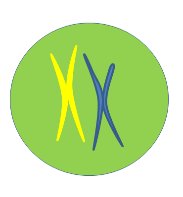 نشأ الذَّكرُ والأنثى مِنْ خليَّةٍ واحدةٍ، هيَ الخليَّةُ الأولى الأمُّ (Master Stem Cell).الخليَّةُ الأولى الأمُّ للبشرِ استبطنت في نواتِها مفرداتِ إنسانِ المستقبل.احتوتِ الخليَّةُ الأولى الأمُّ على طليعةِ ما سمِّيَ فيما بعدُ الصِّبغيَّينِ الجنسيَّينِ عندَ الرَّجلِ والمرأة.طليعةُ الصِّبغيَّينِ الجنسيَّينِ في نواةِ الخليَّةِ الأمِّ لا بدَّ وكانا XX (وهما بالمناسبةِ لمْ يُصبحا بعدُ صبغيَّينِ جنسيَّين).  الصِّبغيَّان (XX) للخليَّةِ الأولى الأمِّ لا يشبهان الصِّبغيَّينِ الجنسيَّينِ للمرأةِ (XX) إلاّ في (X) واحدةٍ،بينما الصِّبغيُّ X الثَّاني فمختلفٌ عنه وسنرى تفصيلَ ذلك لاحقاً. تمييزاً للصِّبغيَّين XX للخليَّةِ الأولى الأمِّ عنِ الصِّبغيَّينِ الجنسيَّينِ للمرأةِ، نرمزُ للأوَّلين بـ pXX حيثُ تشيرُ السَّابقةُ p إلى كلمةِ طليعة precursor.
 ((pXX= precursor of both sexual chromosomes XX and XYنشأ الذَّكرُ والأنثى مِنْ خليَّةٍ واحدةٍ، هيَ الخليَّةُ الأولى الأمُّ (Master Stem Cell).الخليَّةُ الأولى الأمُّ للبشرِ استبطنت في نواتِها مفرداتِ إنسانِ المستقبل.احتوتِ الخليَّةُ الأولى الأمُّ على طليعةِ ما سمِّيَ فيما بعدُ الصِّبغيَّينِ الجنسيَّينِ عندَ الرَّجلِ والمرأة.طليعةُ الصِّبغيَّينِ الجنسيَّينِ في نواةِ الخليَّةِ الأمِّ لا بدَّ وكانا XX (وهما بالمناسبةِ لمْ يُصبحا بعدُ صبغيَّينِ جنسيَّين).  الصِّبغيَّان (XX) للخليَّةِ الأولى الأمِّ لا يشبهان الصِّبغيَّينِ الجنسيَّينِ للمرأةِ (XX) إلاّ في (X) واحدةٍ،بينما الصِّبغيُّ X الثَّاني فمختلفٌ عنه وسنرى تفصيلَ ذلك لاحقاً. تمييزاً للصِّبغيَّين XX للخليَّةِ الأولى الأمِّ عنِ الصِّبغيَّينِ الجنسيَّينِ للمرأةِ، نرمزُ للأوَّلين بـ pXX حيثُ تشيرُ السَّابقةُ p إلى كلمةِ طليعة precursor.
 ((pXX= precursor of both sexual chromosomes XX and XYنشأ الذَّكرُ والأنثى مِنْ خليَّةٍ واحدةٍ، هيَ الخليَّةُ الأولى الأمُّ (Master Stem Cell).الخليَّةُ الأولى الأمُّ للبشرِ استبطنت في نواتِها مفرداتِ إنسانِ المستقبل.احتوتِ الخليَّةُ الأولى الأمُّ على طليعةِ ما سمِّيَ فيما بعدُ الصِّبغيَّينِ الجنسيَّينِ عندَ الرَّجلِ والمرأة.طليعةُ الصِّبغيَّينِ الجنسيَّينِ في نواةِ الخليَّةِ الأمِّ لا بدَّ وكانا XX (وهما بالمناسبةِ لمْ يُصبحا بعدُ صبغيَّينِ جنسيَّين).  الصِّبغيَّان (XX) للخليَّةِ الأولى الأمِّ لا يشبهان الصِّبغيَّينِ الجنسيَّينِ للمرأةِ (XX) إلاّ في (X) واحدةٍ،بينما الصِّبغيُّ X الثَّاني فمختلفٌ عنه وسنرى تفصيلَ ذلك لاحقاً. تمييزاً للصِّبغيَّين XX للخليَّةِ الأولى الأمِّ عنِ الصِّبغيَّينِ الجنسيَّينِ للمرأةِ، نرمزُ للأوَّلين بـ pXX حيثُ تشيرُ السَّابقةُ p إلى كلمةِ طليعة precursor.
 ((pXX= precursor of both sexual chromosomes XX and XY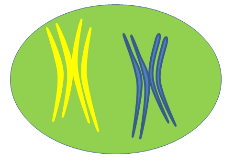 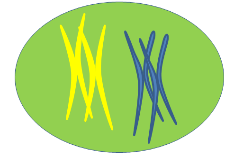 التَّكاثرُ اللاجنسيُّ الـ Mitosis للخليَّةِ الأولى الأمِّ الـ Master Stem Cell:أثناء تكاثرِها اللاجنسيِّ Asexual Reproduction،يتضاعفُ مخزونُ الخليَّةِ الجذعيَّةِ الأمِّ مِنَ المورِّثاتِ (مُمثَّلاً هنا بطليعةِ الصِّبغيَّينِ الجنسيَّينِ pXX)
تمهيداً لقسمتها المتساويةِ بينَ الخليَّتين البِنْتَين الـ Daughter Cells.
(pXX= precursor of both sexual chromosomes XX and XY)التَّكاثرُ اللاجنسيُّ الـ Mitosis للخليَّةِ الأولى الأمِّ الـ Master Stem Cell:أثناء تكاثرِها اللاجنسيِّ Asexual Reproduction،يتضاعفُ مخزونُ الخليَّةِ الجذعيَّةِ الأمِّ مِنَ المورِّثاتِ (مُمثَّلاً هنا بطليعةِ الصِّبغيَّينِ الجنسيَّينِ pXX)
تمهيداً لقسمتها المتساويةِ بينَ الخليَّتين البِنْتَين الـ Daughter Cells.
(pXX= precursor of both sexual chromosomes XX and XY)التَّكاثرُ اللاجنسيُّ الـ Mitosis للخليَّةِ الأولى الأمِّ الـ Master Stem Cell:أثناء تكاثرِها اللاجنسيِّ Asexual Reproduction،يتضاعفُ مخزونُ الخليَّةِ الجذعيَّةِ الأمِّ مِنَ المورِّثاتِ (مُمثَّلاً هنا بطليعةِ الصِّبغيَّينِ الجنسيَّينِ pXX)
تمهيداً لقسمتها المتساويةِ بينَ الخليَّتين البِنْتَين الـ Daughter Cells.
(pXX= precursor of both sexual chromosomes XX and XY)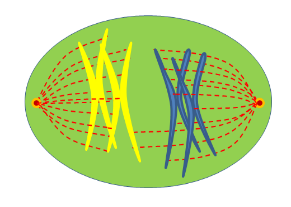 التَّكاثرُ اللاجنسيُّ الـ Mitosis للخليَّة الأمِّ الـ Mother Stem Cell:يتشكَّلُ الجسمانِ القطبيَّانِ ومغزلا الانقسام. تلتصقُ الأنابيبُ المجهريَّةُ الـ Microtubules المشكِّلةُ لمغزلِ الانقسام مع الصِّبغيَّاتِ استعداداً لسحبِها في اتِّجاهينِ متعاكسين. حدثَ أنِ التصقتْ بعضُ الأنابيبِ المجهريَّةِ لمغزلِ الانقسامِ في إحدى الخليَّتينِ معَ الصِّبغيِّ X (غيرِ الجنسيِّ إلى الآن) للخليَّةِ البِنْتِ الأخرى.التَّكاثرُ اللاجنسيُّ الـ Mitosis للخليَّة الأمِّ الـ Mother Stem Cell:يتشكَّلُ الجسمانِ القطبيَّانِ ومغزلا الانقسام. تلتصقُ الأنابيبُ المجهريَّةُ الـ Microtubules المشكِّلةُ لمغزلِ الانقسام مع الصِّبغيَّاتِ استعداداً لسحبِها في اتِّجاهينِ متعاكسين. حدثَ أنِ التصقتْ بعضُ الأنابيبِ المجهريَّةِ لمغزلِ الانقسامِ في إحدى الخليَّتينِ معَ الصِّبغيِّ X (غيرِ الجنسيِّ إلى الآن) للخليَّةِ البِنْتِ الأخرى.التَّكاثرُ اللاجنسيُّ الـ Mitosis للخليَّة الأمِّ الـ Mother Stem Cell:يتشكَّلُ الجسمانِ القطبيَّانِ ومغزلا الانقسام. تلتصقُ الأنابيبُ المجهريَّةُ الـ Microtubules المشكِّلةُ لمغزلِ الانقسام مع الصِّبغيَّاتِ استعداداً لسحبِها في اتِّجاهينِ متعاكسين. حدثَ أنِ التصقتْ بعضُ الأنابيبِ المجهريَّةِ لمغزلِ الانقسامِ في إحدى الخليَّتينِ معَ الصِّبغيِّ X (غيرِ الجنسيِّ إلى الآن) للخليَّةِ البِنْتِ الأخرى.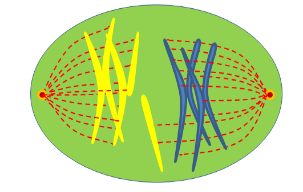 
التَّكاثرُ اللاجنسيُّ الـ Mitosis للخليَّة الأولى الأمِّ الـ Mother Stem Cell:في مرحلة الهجرةِ والانفصال Anaphase &Telophase، وتحتَ تأثيرِ انكماشِ الأنابيبِ المجهريَّةِ لمغزلِ الانقسام،ينفصلُ ضلعٌ مِنَ الصِّبغيِّ X (اعتباراً مِنْ لحظهِ، يمُكنُنا وصفُهُ بالصِّبغيِّ الجنسيِّ المذكَّر Y) لإحدى الخلايا البَنَاتِ لصالحِ الصِّبغيِّ X (غير الجنسيِّ إلى الآن) للخليَّة البِنْتِ الأخرى.
التَّكاثرُ اللاجنسيُّ الـ Mitosis للخليَّة الأولى الأمِّ الـ Mother Stem Cell:في مرحلة الهجرةِ والانفصال Anaphase &Telophase، وتحتَ تأثيرِ انكماشِ الأنابيبِ المجهريَّةِ لمغزلِ الانقسام،ينفصلُ ضلعٌ مِنَ الصِّبغيِّ X (اعتباراً مِنْ لحظهِ، يمُكنُنا وصفُهُ بالصِّبغيِّ الجنسيِّ المذكَّر Y) لإحدى الخلايا البَنَاتِ لصالحِ الصِّبغيِّ X (غير الجنسيِّ إلى الآن) للخليَّة البِنْتِ الأخرى.
التَّكاثرُ اللاجنسيُّ الـ Mitosis للخليَّة الأولى الأمِّ الـ Mother Stem Cell:في مرحلة الهجرةِ والانفصال Anaphase &Telophase، وتحتَ تأثيرِ انكماشِ الأنابيبِ المجهريَّةِ لمغزلِ الانقسام،ينفصلُ ضلعٌ مِنَ الصِّبغيِّ X (اعتباراً مِنْ لحظهِ، يمُكنُنا وصفُهُ بالصِّبغيِّ الجنسيِّ المذكَّر Y) لإحدى الخلايا البَنَاتِ لصالحِ الصِّبغيِّ X (غير الجنسيِّ إلى الآن) للخليَّة البِنْتِ الأخرى.(تمَّ تكبيرُ الصُّورةِ أعلاه لإظهار الضِّلع موضوعِ البحث)(تمَّ تكبيرُ الصُّورةِ أعلاه لإظهار الضِّلع موضوعِ البحث)(تمَّ تكبيرُ الصُّورةِ أعلاه لإظهار الضِّلع موضوعِ البحث)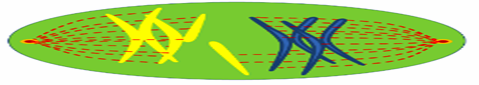 الضِّلعُ اثناء هجرتها 
اقتُلعتْ ضِلعٌ (داخلَ الدَّائرةِ الحمراء) مِنَ الصِّبغيِّ X خاصَّةِ واحدةٍ مِنَ الخليَّتينِ البَنَات.
وضُمَّتْ قَسراً إلى الصِّبغيِّ X خاصَّةِ الخليَّةِ البِنْتِ الثَّانية.الضِّلعُ اثناء هجرتها 
اقتُلعتْ ضِلعٌ (داخلَ الدَّائرةِ الحمراء) مِنَ الصِّبغيِّ X خاصَّةِ واحدةٍ مِنَ الخليَّتينِ البَنَات.
وضُمَّتْ قَسراً إلى الصِّبغيِّ X خاصَّةِ الخليَّةِ البِنْتِ الثَّانية.الضِّلعُ اثناء هجرتها 
اقتُلعتْ ضِلعٌ (داخلَ الدَّائرةِ الحمراء) مِنَ الصِّبغيِّ X خاصَّةِ واحدةٍ مِنَ الخليَّتينِ البَنَات.
وضُمَّتْ قَسراً إلى الصِّبغيِّ X خاصَّةِ الخليَّةِ البِنْتِ الثَّانية.(عودةٌ إلى القياس الطَّبيعيِّ)(عودةٌ إلى القياس الطَّبيعيِّ)(عودةٌ إلى القياس الطَّبيعيِّ)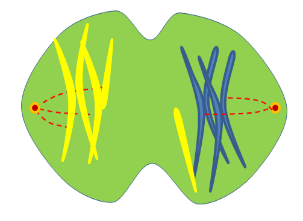 التَّكاثرُ اللَّاجنسيُّ الـ Mitosis للخليَّةِ الأمِّ الـ Mother Stem Cell:تحتَ تأثيرِ انكماشِ مغزلِ الانقسام،
تُتابعُ الضِّلعُ السَّليبةُ هجرتَها لتلحقَ تدريجيَّاً بواحدٍ مِنَ الصِّبغيَّينِ X للخليِّةِ البِنْتِ الغاصبة.التَّكاثرُ اللَّاجنسيُّ الـ Mitosis للخليَّةِ الأمِّ الـ Mother Stem Cell:تحتَ تأثيرِ انكماشِ مغزلِ الانقسام،
تُتابعُ الضِّلعُ السَّليبةُ هجرتَها لتلحقَ تدريجيَّاً بواحدٍ مِنَ الصِّبغيَّينِ X للخليِّةِ البِنْتِ الغاصبة.التَّكاثرُ اللَّاجنسيُّ الـ Mitosis للخليَّةِ الأمِّ الـ Mother Stem Cell:تحتَ تأثيرِ انكماشِ مغزلِ الانقسام،
تُتابعُ الضِّلعُ السَّليبةُ هجرتَها لتلحقَ تدريجيَّاً بواحدٍ مِنَ الصِّبغيَّينِ X للخليِّةِ البِنْتِ الغاصبة.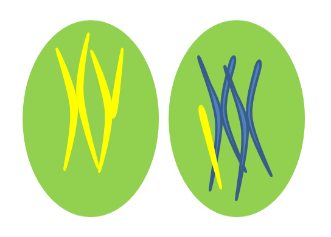 تُصبحُ الخليَّةُ البِنْتُ الحاويةُ للضِّلع المَسروقةِ خليَّةً أنثى يميُّزُها الزَّوجُ الصِّبغيُّ الجِنسيُّ XX* بعدَ أنْ كانَ pXX 
(الضِّلع المَسروقةُ XX*= pXX + *).
هنا، وهنا فقط، يُمكننا الحديثُ عنْ صبغيٍّ جِنسيٍّ مؤنَّثٍ عندَ الخليَّةِ الحوَّاء. الصِّبغيُّ الجِنسيُّ المؤنَّثُ هوَ الصِّبغيُّ X بعدَ أنْ انضمَّتْ إليهِ الضِّلعُ المَسروقة، فأصبحَ الصِّبغيَّ X العملاقَ. وسيكونُ رمزُه مِنَ الآنَ فصاعداً X* (حيثُ تشيرُ الـ * إلى الضِّلعِ المُضافةِ).
أمَّا الصِّبغيُّ X الثَّاني (الصَّغيرُ) فلا أعتقدُ بجِنسيَّتِه، هوَ صبغيٌّ حاملٌ للصِّبغيِّ الجِنسيِّ المؤنَّثِ لا أكثر.تصبحُ الخليَّةُ البِنْتُ الخاسرةُ لضلعِها خليَّةً مذكَّرةً يميِّزُها الزَّوجُ الصِّبغيُّ الجنسيُّ XY بعدَ أنْ كانَ PXX 
(الضِّلعُ المَسروقةXY= pXX- ).الصِّبغيُّ الجنسيُّ المذكَّرُ هوَ الصِّبغيُّ X بعدَ أنْ انتُزِعَتْ منهُ إحدى أضلاعِه فأصبحَ الصِّبغيَّ Y.
أمَّا الصِّبغيُّ X المُصاحبُ لهُ فلا أعتقدُ بجنسيَّتِه، هوَ صبغيٌّ حاملٌ للصِّبغيِّ الجنسيِّ الذَّكريِّ لا أكثر.ملاحظة: الصِّبغيُّ الجنسيُّ X العملاقُ (X*) سيعطي فيما بعدُ جُسيمَ بار Barr Body في نواةِ كلِّ خليَّةٍ جسميَّةٍ عندَ المرأة.ملاحظة: الصِّبغيُّ الجنسيُّ X العملاقُ (X*) سيعطي فيما بعدُ جُسيمَ بار Barr Body في نواةِ كلِّ خليَّةٍ جسميَّةٍ عندَ المرأة.ملاحظة: الصِّبغيُّ الجنسيُّ X العملاقُ (X*) سيعطي فيما بعدُ جُسيمَ بار Barr Body في نواةِ كلِّ خليَّةٍ جسميَّةٍ عندَ المرأة.
المرأةُ الأولى حوَّاءُ،أشرقتْ فرحاً بما أتاها، فأودعتهُ عزيزاً في حنايا بُنَيَّاتِها على مرِّ الأزمان.
الرَّجلُ الأوَّلُ آدم
وأمَّا الأبناءُ، فما زالوا إلى يومِنا هذا يشْقَون في استعادةِ ما سُرقَ مِنْ أبيهمْ آدمَ في عَتمةِ ذلكَ اللَّيلِ البهيم.الشَّكل (7)
خَلْقُ حوَّاءَ مِنْ ضلعِ آدمَ
الشَّكل (7)
خَلْقُ حوَّاءَ مِنْ ضلعِ آدمَ
الشَّكل (7)
خَلْقُ حوَّاءَ مِنْ ضلعِ آدمَ
الرُّؤيَةُ النَّتِيْجَةُهنالكَ، في الأفقِ السَّحيقِ، في حدِّ الفصلِ ما بينَ السَّماءِ والأرضِ، بينَ اللَّامرئيِّ والمرئيِّ، بينَ المُطلقِ والمُقيَّدِ، بينَ المُجرَّدِ والمُجسَّدِ، بينَ الكنايةِ والتَّصريحِ، بينَ الخلقِ والتَّصويرِ، تلوحُ تُفَّاحةٌ. وخلفَ التُّفَّاحةِ، تختبئُ ضِلعٌ. فأمَّا الأولى فتَنتسِبُ إلى آدمَ، وأمَّا الثَّانيةُ فتُنسَبُ إلى آدمَ كذلك.تُفَّاحةُ آدمَ وضِلعُ آدم، رائعتا الإيحاءِ الفلسفيِّ والمجازِ العلميِّ. الأولى دسٌّ وغِوايةٌ، والثَّانيةُ خِلَّةٌ طَفْرةٌ. الأولى فِعلُ خَلْقٍ والثَّانيةُ فِعلُ خَلْقٍ. الأولى نَهمٌ للمخيِّلةِ، والثَّانيةُ مِحراكٌ للفكرِ. الأولى خاصَّةُ البصرِ، والثَّانيةُ خاصَّةُ البصيرةِ.التُّفَّاحةُ هيَ مقدِّمةُ الصُّورةِ والضِّلعُ هيَ الأساسُ في الصُّورةِ. فلولا التُّفَّاحةُ ما كانَ الجسدُ.. ملحُ الغريزةِ. ولولا الضِّلعُ ما كانتْ حوَّاءُ.. قبلةُ الغريزةِ. التُّفَّاحةُ والضِّلعُ، وجهانِ لصورةِ الإنسانِ. التُّفَّاحةُ هيَ الضِّلعُ، كما الضِّلعُ هيَ التُّفَّاحةُ، لا فرقَ بينهما. تخالُهما اثنتينِ لكنَّ الخطيئةَ واحدةٌ والجوهرَ واحدٌ. الرُّؤيَةُ النَّتِيْجَةُهنالكَ، في الأفقِ السَّحيقِ، في حدِّ الفصلِ ما بينَ السَّماءِ والأرضِ، بينَ اللَّامرئيِّ والمرئيِّ، بينَ المُطلقِ والمُقيَّدِ، بينَ المُجرَّدِ والمُجسَّدِ، بينَ الكنايةِ والتَّصريحِ، بينَ الخلقِ والتَّصويرِ، تلوحُ تُفَّاحةٌ. وخلفَ التُّفَّاحةِ، تختبئُ ضِلعٌ. فأمَّا الأولى فتَنتسِبُ إلى آدمَ، وأمَّا الثَّانيةُ فتُنسَبُ إلى آدمَ كذلك.تُفَّاحةُ آدمَ وضِلعُ آدم، رائعتا الإيحاءِ الفلسفيِّ والمجازِ العلميِّ. الأولى دسٌّ وغِوايةٌ، والثَّانيةُ خِلَّةٌ طَفْرةٌ. الأولى فِعلُ خَلْقٍ والثَّانيةُ فِعلُ خَلْقٍ. الأولى نَهمٌ للمخيِّلةِ، والثَّانيةُ مِحراكٌ للفكرِ. الأولى خاصَّةُ البصرِ، والثَّانيةُ خاصَّةُ البصيرةِ.التُّفَّاحةُ هيَ مقدِّمةُ الصُّورةِ والضِّلعُ هيَ الأساسُ في الصُّورةِ. فلولا التُّفَّاحةُ ما كانَ الجسدُ.. ملحُ الغريزةِ. ولولا الضِّلعُ ما كانتْ حوَّاءُ.. قبلةُ الغريزةِ. التُّفَّاحةُ والضِّلعُ، وجهانِ لصورةِ الإنسانِ. التُّفَّاحةُ هيَ الضِّلعُ، كما الضِّلعُ هيَ التُّفَّاحةُ، لا فرقَ بينهما. تخالُهما اثنتينِ لكنَّ الخطيئةَ واحدةٌ والجوهرَ واحدٌ. الرُّؤيَةُ النَّتِيْجَةُهنالكَ، في الأفقِ السَّحيقِ، في حدِّ الفصلِ ما بينَ السَّماءِ والأرضِ، بينَ اللَّامرئيِّ والمرئيِّ، بينَ المُطلقِ والمُقيَّدِ، بينَ المُجرَّدِ والمُجسَّدِ، بينَ الكنايةِ والتَّصريحِ، بينَ الخلقِ والتَّصويرِ، تلوحُ تُفَّاحةٌ. وخلفَ التُّفَّاحةِ، تختبئُ ضِلعٌ. فأمَّا الأولى فتَنتسِبُ إلى آدمَ، وأمَّا الثَّانيةُ فتُنسَبُ إلى آدمَ كذلك.تُفَّاحةُ آدمَ وضِلعُ آدم، رائعتا الإيحاءِ الفلسفيِّ والمجازِ العلميِّ. الأولى دسٌّ وغِوايةٌ، والثَّانيةُ خِلَّةٌ طَفْرةٌ. الأولى فِعلُ خَلْقٍ والثَّانيةُ فِعلُ خَلْقٍ. الأولى نَهمٌ للمخيِّلةِ، والثَّانيةُ مِحراكٌ للفكرِ. الأولى خاصَّةُ البصرِ، والثَّانيةُ خاصَّةُ البصيرةِ.التُّفَّاحةُ هيَ مقدِّمةُ الصُّورةِ والضِّلعُ هيَ الأساسُ في الصُّورةِ. فلولا التُّفَّاحةُ ما كانَ الجسدُ.. ملحُ الغريزةِ. ولولا الضِّلعُ ما كانتْ حوَّاءُ.. قبلةُ الغريزةِ. التُّفَّاحةُ والضِّلعُ، وجهانِ لصورةِ الإنسانِ. التُّفَّاحةُ هيَ الضِّلعُ، كما الضِّلعُ هيَ التُّفَّاحةُ، لا فرقَ بينهما. تخالُهما اثنتينِ لكنَّ الخطيئةَ واحدةٌ والجوهرَ واحدٌ. 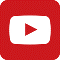 تصنيعُ إبهام اليد باستخدام الإصبع الثَّانيةِ للقدم 
Thumb Reconstruction Using Microvascular Second Toe to Thumb Transferأذيَّاتُ العصبونِ المُحرِّكِ العلويِّ، الفيزيولوجيا المرضيَّةُ للأعراضِ والعلاماتِ السَّريريَّةِ
Upper Motor Neuron Injuries, Pathophysiology of Symptomatologyفي الأذيَّاتِ الرَّضِّيَّةِ للنُّخاعِ الشَّوكيِّ، خبايا الكيسِ السُّحائيِّ.. كثيرُها طيِّعٌ وقليلُها عصيٌّ على الإصلاحِ الجراحيِّ Surgical Treatments of Traumatic Injuries of the Spineمقاربةُ العصبِ الوركيِّ جراحيَّاً في النَّاحيةِ الإليويَّة..  المدخلُ عبرَ أليافِ العضلةِ الإليويَّةِ العظمى مقابلَ المدخلِ التَّقليديِّ Trans- Gluteal Approach of Sciatic Nerve vs. The Traditional Approachesالنقل العصبيّ، بين مفهوم قاصر وجديد حاضر
The Neural Conduction.. Personal View vs. International Viewفي النقل العصبي، موجاتُ الضَّغطِ العاملة Action Pressure Wavesفي النقل العصبي، كموناتُ العمل Action Potentialsوظيفةُ كموناتِ العمل والتيَّاراتِ الكهربائيَّةِ العاملةفي النقل العصبي، التيَّاراتُ الكهربائية العاملة Action Electrical Currents الأطوارُ الثَّلاثةُ للنقل العصبيِّالمستقبلات الحسيّة، عبقريّة الخلق وجمال المخلوقالنقل في المشابك العصبيّة The Neural Conduction in the Synapsesعقدة رانفييه، ضابطة الإيقاع The Node of Ranvier, The Equalizerوظائفُ عقدةِ رانفيه The Functions of Node of Ranvierوظائفُ عقدةِ رانفيه، الوظيفةُ الأولى في ضبطِ معايير الموجةِ العاملةِوظائفُ عقدةِ رانفيه، الوظيفةُ الثَّانية في ضبطِ مسار الموجةِ العاملةِوظائفُ عقدةِ رانفيه، الوظيفةُ الثَّالثةُ في توليدِ كموناتِ العملفي فقه الأعصاب، الألم أولاً The Pain is Firstفي فقه الأعصاب، الشكل.. الضرورة The Philosophy of Formتخطيط الأعصاب الكهربائي، بين الحقيقي والموهومالصدمة النخاعيّة (مفهوم جديد) The Spinal Shock (Innovated Conception)أذيّات النخاع الشوكيّ، الأعراض والعلامات السريريّة، بحثٌ في آليات الحدوث The Spinal Injury, The Symptomatologyالرّمع Clonusاشتدادُ المنعكس الشوكي Hyperactive Hyperreflexiaاتِّساعُ باحةِ المنعكس الشوكي الاشتدادي Extended Reflex Sectorالاستجابة ثنائية الجانب للمنعكس الشوكي الاشتدادي Bilateral Responsesالاستجابةُ الحركيَّةُ العديدة للمنعكس الشوكي Multiple Motor Responsesالتنكّس الفاليري، يهاجم المحاور العصبيّة الحركيّة للعصب المحيطي.. ويعفّ عن محاوره الحسّيّة
Wallerian Degeneration, Attacks the Motor Axons of Injured Nerve and Conserves its Sensory Axonsالتَّنكُّسُ الفاليري، رؤيةٌ جديدةٌ Wallerian Degeneration (Innovated View)التَّجدُّدُ العصبيُّ، رؤيةٌ جديدةٌ Neural Regeneration (Innovated View)المنعكساتُ الشوكيَّةُ، المفاهيمُ القديمة Spinal Reflexes, Ancient Conceptionsالمنعكساتُ الشَّوكيَّةُ، تحديثُ المفاهيم Spinal Reflexes, Innovated Conceptionخُلقتِ المرأةُ من ضلع الرّجل، رائعةُ الإيحاء الفلسفيّ والمجازِ العلميّالمرأةُ تقرِّرُ جنسَ وليدها، والرّجل يدّعي!الرُّوحُ والنَّفسُ.. عَطيَّةُ خالقٍ وصَنيعةُ مخلوقٍخلقُ السَّماواتِ والأرضِ أكبرُ من خلقِ النَّاس.. في المرامي والدَلالاتتُفَّاحة آدم وضِلعُ آدمَ، وجهان لصورةِ الإنسان. حــــــــــوَّاءُ.. هذهسفينةُ نوح، طوق نجاة لا معراجَ خلاصالمصباح الكهربائي، بين التَّجريدِ والتَّنفيذ رحلة ألفِ عامهكذا تكلّم ابراهيمُ الخليل فقهُ الحضاراتِ، بين قوَّةِ الفكرِ وفكرِ القوَّةِالعِدَّةُ وعِلَّةُ الاختلاف بين مُطلَّقةٍ وأرملةٍ ذواتَي عفافتعدُّدُ الزَّوجاتِ وملكُ اليمين.. المنسوخُ الآجلُالثَّقبُ الأسودُ، وفرضيَّةُ النَّجمِ السَّاقطِجُسيمُ بار، مفتاحُ أحجيَّةِ الخلقِ صبيٌّ أم بنتٌ، الأمُّ تُقرِّرُ!القدمُ الهابطة، حالةٌ سريريَّةٌخلقُ حوَّاءَ من ضلعِ آدمَ، حقيقةٌ أم أسطورةٌ؟شللُ الضَّفيرةِ العضديَّةِ الولاديُّ Obstetrical Brachial Plexus Palsyالأذيَّاتُ الرَّضَّيَّةُ للأعصابِ المحيطيَّةِ (1) التَّشريحُ الوصفيُّ والوظيفيُّالأذيَّاتُ الرَّضَّيَّةُ للأعصابِ المحيطيَّةِ (2) تقييمُ الأذيَّةِ العصبيَّةِالأذيَّاتُ الرَّضَّيَّةُ للأعصابِ المحيطيَّةِ (3) التَّدبيرُ والإصلاحُ الجراحيُّالأذيَّاتُ الرَّضَّيَّةُ للأعصابِ المحيطيَّةِ (4) تصنيفُ الأذيَّةِ العصبيَّةِقوسُ العضلةِ الكابَّةِ المُدوَّرةِ Pronator Teres Muscle Arcadeشبيهُ رباطِ Struthers... Struthers- like Ligamentعمليَّاتُ النَّقلِ الوتريِّ في تدبير شللِ العصبِ الكعبريِّ Tendon Transfers for Radial Palsyمن يُقرِّرُ جنسَ الوليد (مُختصرٌ)ثالوثُ الذَّكاءِ.. زادُ مسافرٍ! الذَّكاءُ الفطريُّ، الإنسانيُّ، والاصطناعيُّ.. بحثٌ في الصِّفاتِ والمآلاتِالمعادلاتُ الصِّفريَّةُ.. الحداثةُ، مالها وما عليهامتلازمة العصب بين العظام الخلفي Posterior Interosseous Nerve Syndrome المُنعكسِ الشَّوكيُّ، فيزيولوجيا جديدةٌ Spinal Reflex, Innovated Physiology المُنعكسِ الشَّوكيُّ الاشتداديُّ، في الفيزيولوجيا المرضيَّة Hyperreflex, Innovated Pathophysiology المُنعكسِ الشَّوكيُّ الاشتداديُّ (1)، الفيزيولوجيا المرضيَّة لقوَّةِ المنعكس Hyperreflexia, Pathophysiology of Hyperactive Hyperreflex المُنعكسِ الشَّوكيُّ الاشتداديُّ (2)، الفيزيولوجيا المرضيَّة للاستجابةِ ثنائيَّةِ الجانبِ للمنعكس Hyperreflexia, Pathophysiology of Bilateral- Response Hyperreflexالمُنعكسُ الشَّوكيُّ الاشتداديُّ (3)، الفيزيولوجيا المرضيَّةُ لاتِّساعِ ساحةِ العمل Extended Hyperreflex, Pathophysiologyالمُنعكسُ الشَّوكيُّ الاشتداديُّ (4)، الفيزيولوجيا المرضيَّةُ للمنعكسِ عديدِ الإستجابةِ الحركيَّةِ Hyperreflexia, Pathophysiology of Multi-Response hyperreflexالرَّمع (1)، الفرضيَّةُ الأولى في الفيزيولوجيا المرضيَّةِالرَّمع (2)، الفرضيَّةُ الثَّانية في الفيزيولوجيا المرضيَّةِخلقُ آدمَ وخلقُ حوَّاءَ، ومن ضلعِه كانت حوَّاءُ Adam & Eve, Adam's Ribجسيمُ بار، الشَّاهدُ والبصيرةُ Barr Body, The Witnessجدليَّةُ المعنى واللَّامعنىالتَّدبيرُ الجراحيُّ لليدِ المخلبيَّة Surgical Treatment of Claw Hand (Brand Operation)الانقسامُ الخلويُّ المُتساوي الـ Mitosisالمادَّةُ الصِّبغيَّة، الصِّبغيُّ، الجسمُ الصِّبغيُّ الـ Chromatin, Chromatid, Chromosomeالمُتمِّماتُ الغذائيَّةُ الـ Nutritional Supplements، هل هي حقَّاً مفيدةٌ لأجسامنا؟الانقسام الخلويُّ المُنصِّف الـ Meiosisفيتامين د Vitamin D، ضمانةُ الشَّبابِ الدَّائمفيتامين ب6 Vitamin B6، قليلُهُ مفيدٌ.. وكثيرُهُ ضارٌّ جدَّاًوَالمهنةُ.. شهيدٌ، من قصصِ البطولةِ والفداءالثَّقبُ الأسودُ والنَّجمُ الَّذي هوىخلقُ السَّماواتِ والأرضِ، فرضيَّةُ الكونِ السَّديميِّ المُتَّصلِالجواري الكُنَّسُ الـ Circulating Sweepersعندما ينفصِمُ المجتمعُ.. لمن تتجمَّلين هيفاءُ؟التَّصنيعُ الذَّاتي لمفصلِ المرفقِ Elbow Auto- Arthroplastyالطُّوفانُ الأخيرُ، طوفانُ بلا سفينةِكَشْفُ المَستُورِ.. مَعَ الاسمِ تَكونُ البِدَايةُ، فتَكونُ الهَويَّةُ خَاتِمةَ الحِكايةِمُجتمعُ الإنسان! أهوَ اجتماعُ فطرة، أمِ اجتماعُ ضرورة، أم اِجتماعُ مصلحةٍ؟عظمُ الصَّخرةِ الهوائيُّ Pneumatic Petrousخلعٌ ولاديٌّ ثُنائيُّ الجانبِ للعصبِ الزَّنديِّ Congenital Bilateral Ulnar Nerve Dislocationحقيقتان لا تقبلُ بهُنَّ حوَّاءُإنتاجُ البُويضاتِ غيرِ المُلقَّحات الـ Oocytogenesisإنتاجُ النِّطافِ الـ Spermatogenesisأمُّ البنات، حقيقةٌ هيَ أمْ هيَ محضُ تُرَّهات؟!أمُّ البنين! حقيقةٌ لطالما ظَننتُها من هفواتِ الأوَّلينغّلّبةُ البنات، حوَّاءُ هذهِ تلِدُ كثيرَ بناتٍ وقليلَ بنينغَلَبَةُ البنين، حوَّاءُ هذهِ تلِدُ كثيرَ بنينَ وقليلَ بناتولا أنفي عنها العدلَ أحياناً! حوَّاءُ هذه يكافئُ عديدُ بنيها عديدَ بُنيَّاتِهاالمغنيزيوم بانٍ للعظامِ! يدعمُ وظيفةَ الكالسيوم، ولا يطيقُ مشاركتَهلآدمَ فعلُ التَّمكين، ولحوَّاءَ حفظُ التَّكوين!هَذَيانُ المفاهيم (1): هَذَيانُ الاقتصادالمغنيزيوم (2)، معلوماتٌ لا غنى عنهامُعالجةُ تناذرِ العضلةِ الكمثريَّةِ بحقنِ الكورتيزون (مقاربةٌ شخصيَّةٌ)
Piriformis Muscle Injection (Personal Approach)مُعالجةُ تناذرِ العضلةِ الكمثريَّةِ بحقنِ الكورتيزون (مقاربةٌ شخصيَّةٌ)( عرضٌ موسَّعٌ)
Piriformis Muscle Injection (Personal Approach)فيروسُ كورونا المُستجدُّ.. من بعدِ السُّلوكِ، عينُهُ على الصِّفاتِهَذَيانُ المفاهيم (2): هَذَيانُ اللَّيلِ والنَّهاركادَتِ المَرأةُ أنْ تَلِدَ أخاهَا، قولٌ صَحيحٌ لكنْ بنكهَةٍ عَربيَّةمتلازمةُ التَّعبِ المزمن Fibromyalgiaطفلُ الأنبوبِ، ليسَ أفضلَ المُمكنِالحُروبُ العبثيَّةُ.. عَذابٌ دائمٌ أمْ اِمتحانٌ مُستدامٌ؟العَقلُ القيَّاسُ وَالعَقلُ المُجرِّدُ.. في القِياسِ قصُورٌ، وَفي التَّجريدِ وصُولٌالذِّئبُ المُنفردُ، حينَ يُصبحُ التَّوحُّدُ مَفازةً لا محضَ قَرارٍ!علاجُ الإصبع القافزة الـ Trigger Finger بحقنِ الكورتيزون موضعيَّاًوحشُ فرانكنشتاين الجديدُ.. القديمُ نكبَ الأرضَ وما يزالُ، وأمَّا الجديدُ فمنكوبُهُ أنتَ أساساً أيُّها الإنسان!اليدُ المخلبيَّةُ، الإصلاحُ الجراحيُّ (عمليَّةُ براند) Claw Hand (Brand Operation)سعاةُ بريدٍ حقيقيُّون.. لا هواةُ ترحالٍ وهجرةٍ فيروسُ كورُونَا المُستَجِدُّ (كوفيد -19): منْ بَعدِ السُّلوكِ، عَينُهُ عَلى الصِّفاتِعلامة هوفمان Hoffman Signالأُسْطورَةُ الحَقِيقَةُ الهَرِمَةُ.. شمشونُ الحكايةُ، وسيزيفُ الإنسانُالتَّنكُّسُ الفاليري التَّالي للأذيَّةِ العصبيَّةِ، وعمليَّةُ التَّجدُّدِ العصبيِّالتَّصلُّبُ اللُّويحيُّ المُتعدِّدُ: العلاقةُ السَّببيَّةُ، بين التَّيَّارِ الغلفانيِّ والتَّصلُّبِ اللُّويحيِّ المُتعدِّد؟الورمُ الوعائيُّ في الكبدِ: الاستئصالُ الجراحيُّ الإسعافيُّ لورمٍ وعائيٍّ كبديٍّ عرطلٍ بسببِ نزفٍ داخلَ كتلةِ الورممُتلازمةُ العضلةِ الكابَّةِ المدوَّرة Pronator Teres Muscle Syndromeأذيَّاتُ ذيلِ الفرسِ الرَّضِّيَّةُ، مقاربةٌ جراحيَّةٌ جديدةٌ
Traumatic Injuries of Cauda Equina, New Surgical Approach الشَّللُ الرُّباعيُّ.. موجباتُ وأهدافُ العلاجِ الجراحيِّ.. التَّطوُّراتُ التَّاليةُ للجراحة- مقارنةٌ سريريَّةٌ وشعاعيَّةٌتضاعفُ اليدِ والزِّندِ Ulnar Dimelia or Mirror Handمُتلازمةُ نفقِ الرِّسغِ تنهي التزامَها بقطعٍ تامٍّ للعصبِ المتوسِّطورمُ شوان في العصبِ الظَّنبوبيِّ الـ Tibial Nerve Schwannomaورمُ شوان أمامَ العجُز    Presacral Schwannomaميلانوما جلديَّةٌ خبيثةٌ Malignant Melanomaضمورُ إليةِ اليدِ بالجهتين، غيابٌ خلقيٌّ معزولٌ ثنائيُّ الجانب Congenital Thenar Hypoplasiaمُتلازمةُ الرَّأسِ الطَّويلِ للعضلةِ ذاتِ الرَّأسين الفخذيَّةِ The Syndrome of the Long Head of Biceps Femorisمرضيَّاتُ الوترِ البعيدِ للعضلةِ ثنائيَّةِ الرُّؤوسِ العضديَّةِ Pathologies of Distal Tendon of Biceps Brachii Muscleحثلٌ ودِّيٌّ انعكاسيٌّ Algodystrophy Syndrome تميَّزَ بظهورِ حلقةٍ جلديَّةٍ خانقةٍ عندَ الحدودِ القريبةِ للوذمةِ الجلديَّةِتصنيعُ الفكِّ السُّفليِّ باستخدامِ الشَّريحةِ الشَّظويَّةِ الحُرَّةMandible Reconstruction Using Free Fibula Flapانسدادُ الشَّريانِ الكعبريِّ الحادِّ غيرِ الرَّضِّيِّ (داءُ بيرغر)إصابةٌ سِلِّيَّةٌ معزولةٌ في العقدِ اللَّمفيَّةِ الإبطيَّةِ Isolated Axillary Tuberculous Lymphadenitisالشَّريحةُ الشَّظويَّةُ المُوعَّاةُ في تعويضِ الضَّياعاتِ العظميَّةِ المُختلطةِ بذاتِ العظمِ والنَّقيِّ 
Free Fibula Flap for Bone Lost Complicated with Recalcitrant Osteomyelitis الشَّريحةُ الحُرَّةُ جانبُ الكتفِ في تعويضِ ضَياعٍ جلديٍّ هامٍّ في السَّاعدِالأذيَّاتُ الرَّضيَّةُ للضَّفيرةِ العضديَّةِ Injuries of Brachial Plexus أذيَّةُ أوتارِ الكفَّةِ المُدوِّرةِ Rotator Cuff Injuryكيسةُ القناةِ الجامعةِ Choledochal Cystآفاتُ الثَّدي ما حولَ سنِّ اليأسِ.. نحوَ مُقاربةٍ أكثرَ حزماً Peri- Menopause Breast Problemsتقييمُ آفاتِ الثَّدي الشَّائعةِ Evaluation of Breast Problemsآفاتُ الثَّدي ما حولَ سنِّ اليأسِ.. نحوَ مُقاربةٍ أكثرَ حسماً Peri- Menopause Breast Problemsتدبيرُ آلامِ الكتفِ: الحقنُ تحتَ الأخرمِ Subacromial Injectionمجمعُ البحرينِ.. برزخٌ ما بينَ حَياتينما بعدَ الموتِ.. وما قبلَ النَّارِ الكُبرَى أمْ رَوضَاتِ الجِنَانِ؟تدبيرُ التهابِ اللُّفافةِ الأخمصيَّةِ المُزمنِ بحقنُ الكورتيزون Plantar Fasciitis, Cortisone Injectionحقن الكيسةِ المصليَّةِ الصَّدريَّةِ- لوحِ الكتفِ بالكورتيزون 
Scapulo-Thoracic Bursitis, Cortisone Injectionفيتامين ب 12.. مُختصرٌ مُفيدٌ Vitamin B12الورمُ العظميُّ العظمانيُّ (العظمومُ العظمانيُّ) Osteoid Osteoma(1) قصرُ أمشاطِ اليدِ: Brachymetacarpia قصرٌ ثنائيُّ الجانبِ ومتناظرٌ للأصابعِ الثلاثةِ الزِّنديَّةِ(2) قصرُ أمشاطِ اليدِ: Brachymetacarpia قصرٌ ثنائيُّ الجانبِ ومتناظرٌ للأصابعِ الثلاثةِ الزِّنديَّةِالكتفُ المُتجمِّدة، حقنُ الكورتيزون داخلَ مفصلِ الكتف Frozen Shoulder, Intraarticular Cortisone Injectionمرفق التنس، حقن الكورتيزون Tennis Elbow, Cortisone injectionألمُ المفصلِ العجزيِّ الحرقفيّ: حقنُ الكورتيزون Sacro-Iliac Joint Pain, Cortisone Injectionاستئصالُ الكيسةِ المعصميَّةِ، السَّهلُ المُمتَنِعِ Ganglion Cyst Removal (Ganglionectomy)قوسُ العضلةِ قابضة الأصابع السّطحيّة (FDS Arc) التَّشريحُ الجراحيُّ للعصبِ المُتوسِّطِ في السَّاعدِ Median Nerve Surgical Anatomyما قولُ العلمِ في اختلافِ العدَّةِ ما بينَ المُطلَّقةِ والأرملة؟عمليَّةُ النَّقلِ الوتريِّ لاستعادةِ حركةِ الكتفِ Tendon Transfer to Restore Shoulder Movementبفضلكِ آدمُ! استمرَّ هذا الإنسانُ.. تمكَّنَ.. تكيَّفَ.. وكانَ عروقاً متباينةًالمِبيضانِ في رِكنٍ مَكينٍ.. والخِصيتانِ في كِيسٍ مَهينٍ
بحثٌ في الأسبابِ.. بحثٌ في وظيفةِ الشَّكلِتدبيرُ آلامِ الرَّقبةِ (1) استعادةُ الانحناءِ الرَّقبيِّ الطَّبيعيِّ (القعسُ الرَّقبيُّ) Neck Pain Treatment
Restoring Cervical Lordosisنقلُ قِطعةٍ منَ العضلةِ الرَّشيقةِ لاستعادةِ الابتسامةِ بعدَ شلل الوجهِ Segmental Gracilis Muscle Transfer for Smileأذيَّةُ الأعصابِ المحيطيَّةِ: معلوماتٌ لا غنى عنها لكلِّ العاملينَ عليها peripheral nerves injurieتدرُّنُ الفقراتِ.. خراجُ بوت Spine TB.. Pott's Diseaseالأطوارُ الثَّلاثةُ للنَّقلِ العصبيِّ.. رؤيةٌ جديدةٌأرجوزةُ الأزَلِقالَ الإمامُ.. كمْ هوَ جميلٌ فيكمُ الصَّمتُ يا بشرُصِناعةُ اللَّاوَعِيأَزمةُ مُثقَّفٍ.. أَضاعَ الهويَّةَ تحتَ مَركومٍ من مَقروءٍ ومَسموعٍ